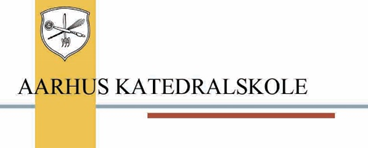 Referat af bestyrelsesmøde torsdag den 28. marts 2023 kl. 16.00-18.00Tilstede: Lone Eibye Mikkelsen, Claus Grambo Larsen, Jasper Kyndi, Trine Holm Thomsen, Lars Klavsen, Jens Hansen (ordstyrer), Anton Emil Meldgaard Vind, Oliver Wisler Lykke, Maiken Baltzer Løsmar, Rasmus Tranegaard, Bjarke Møller Madsen (referent).Afbud: Michael Svarer.Velkomst til elevrepræsentant Oliver Wisler LykkeOliver Wisler Lykke, der er en af forpersonerne for elevrådet, blev budt velkommen til skolens bestyrelse.
Godkendelse og underskrift af referat fra sidste møde Referatet blev godkendt og underskrevet. Godkendelse af dagsordenDagsordenen blev godkendt.
Godkendelse af regnskab for 2022 og revisionsprotokol (bilag 1 og 2)Revisor Yvonne Bager, PWC, gennemgik regnskabet og revisionsprotokollen. Der var ingen kritiske bemærkninger fra revisionen til regnskabet. Hoved og nøgletal er fornuftige og meget stabile. Revisor roste skolen for god økonomistyring og for gode og klare processer og konstaterede, at skolen ikke har været pålagt tilsyn af nogen art i løbet af 2022.I gennemgangen af revisionsprotokollen var den eneste væsentlige bemærkning, at klasseloftet blev overskredet med 7 elever i 1.g i efteråret 22. Dette skyldes, at frafaldet i 1.g var mindre end forventet.Revisor anbefaler et overskud på ca. 0,7 mio. kr. pr år for at holde likviditeten på det nuværende fornuftige niveau. Benchmark-målingerne vedrørende skolens økonomi og revisionen af gymnasiets forvaltning gav ikke anledning til bemærkninger i forvaltningsrevisionen.   Bestyrelsen diskuterede sagen og godkendte regnskabet.
Siden sidst på skolen LE orienterede:Skolen afholdt i starten af marts bigbandfestival. Anton fra skolens bigband fortalte om arrangementet, hvor skolen havde besøg af et finsk og et tysk bigband. Der var øvesessioner, koncerter, samspil på tværs og undervisning ved Aarhus Jazzorkester i løbet af festivalen. De fleste af de udenlandske gæster overnattede privat hos Katedralskolens elever. Det var alt i alt et meget vellykket arrangement.Der har den seneste måned været terminsprøver og rejseuge for 2.g’erne og i disse uger skriver 3.g’erne deres SRP-opgave.Uddannelsesleder Hanne Nielsen stopper pr 1. august efter mange års arbejde på skolen og der igangsættes derfor en proces, der skal munde ud i ansættelse af en ny vicerektor.Skolen har brugt PWC som revisor siden 2007 og har generelt været godt tilfreds med samarbejdet. LE orienterede om den aktuelle revisionsydelse. Det overvejes at indhente tilbud fra andre revisionsfirmaer. Bestyrelsen tilsluttede sig dette. 
Orientering om ansøgertal og elevfordelingsprocessen (bilag 3)LE orienterede på baggrund af bilagene. Ansøgertallet er stadig højt, og andelen af ansøgere fra Aarhusområdet, der søger Aarhus Katedralskole, er på et stabilt og højt niveau. Antallet af ansøgere er betydeligt højere end de 266 elever, som skolen har fået udmeldt som kapacitet til næste skoleår.I år sker fordelingen udelukkende fra centralt hold. Ved flytning fra en 1. prioritet, må der højest være 45 minutters transporttid. Dette vil have betydning for fordelingen af elever i Aarhus.
Bestyrelsen diskuterede sagen herunder, at det er beklageligt, at der skal afvises så mange elever, som har ønsket skolen. Det er bestyrelsens ønske, at Katedralskolen fremadrettet tildeles en kapacitet, der i højere grad imødekommer elevernes ønske.Bestyrelsen tog orienteringen til efterretning.Orientering om skolens økonomiske situation (bilag 4)LE orienterede på baggrund af bilaget.Der er nu kommet et nyt finanslovsforslag, men ændringerne i forhold til det tidligere finanslovsforslag er marginale. 
Det nye budget er nedjusteret på baggrund af meldingen om, at skolens foreløbige kapacitet er på 9 klasser efter sommerferien. Med 9 klassers optag de kommende år falder det samlede elevtal markant særligt i løbet af 2025, hvor årgangen med 12 klasser bliver studenter. Dette vil kunne medføre personalereduktioner. Belært af tidligere tider er det dog meget svært at spå om udviklingen, da meget kan nå at ændre sig i forhold til den politiske situation og dermed elevfordeling og kapacitet.
Bestyrelsen diskuterede sagen og tog orienteringen til efterretning.Forslag til reviderede flerårsbudgetter for perioden 2023-2025 (bilag 5)LE orienterede på baggrund af bilaget, som giver et billede af udviklingen for de kommende år på baggrund af den udmeldte kapacitet på 9 klasser. Der er enighed om, at bestyrelsen kun præsenteres for et nyt budget, hvis der sker større ændringer ved vedtagelsen af årets finanslov.Bestyrelsen vedtog det reviderede flerårsbudget.Forslag til revideret budget 2023 (bilag 6)LE orienterede på baggrund af bilaget. Bestyrelsen vedtog det reviderede budget.Forslag til handlingsplaner for skoleåret 23/24 (bilag 7) LE orienterede om forslaget til handlingsplaner for skoleåret 23/24, der har været behandlet i elevråd og pædagogisk råd. Handlingsplanerne er udarbejdet på baggrund af den strategi for 23-27, der tidligere er vedtaget. Bestyrelsen diskuterede sagen, roste forslaget til handlingsplaner og vedtog handlingsplanerne. Skolens naturvidenskabsstrategi (bilag 8)LE orienterede om skolens nye naturvidenskabsstrategi og processen med at lave den.Bestyrelsen roste naturvidenskabsstrategien og tog orienteringen efterretning.
Bestyrelsesrapport 2022 (bilag 9a og 9b)LE orienterede på baggrund af bilagene. Bestyrelsen diskuterede rapporten, herunder overgangsfrekvensen til videregående uddannelser, hvor skolens elever er længere tid om at komme i gang. Bestyrelsen tog orienteringen til efterretning.Undervisningsmiljøundersøgelsen 2022 med handlingsplaner (bilag 10a og 10b)LE orienterede på baggrund af bilagene.Bestyrelsen diskuterede, hvordan punktet om elevernes pres og bekymringerne skal tolkes. Katedralskolen scorer på niveau med andre skoler på dette punkt, men arbejder løbende med problemstillingen, som også er et punkt i undervisningsmiljøhandlingsplanen for 2023. Bestyrelsen tog orienteringen til efterretning.Bestyrelsens bidrag til årsskriftetDer ønskes et bidrag fra bestyrelsen til årsskriftet og Michael Svarer opfordres til at skrive dette med input fra bestyrelsen.Evt.
Næste møde er 7. juni kl. 16, og der er rundvisning på skolen fra klokken 15 for de eksterne medlemmer. Tiltrådt af rektor: